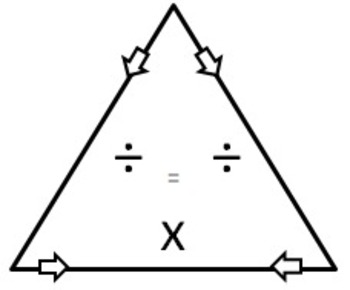 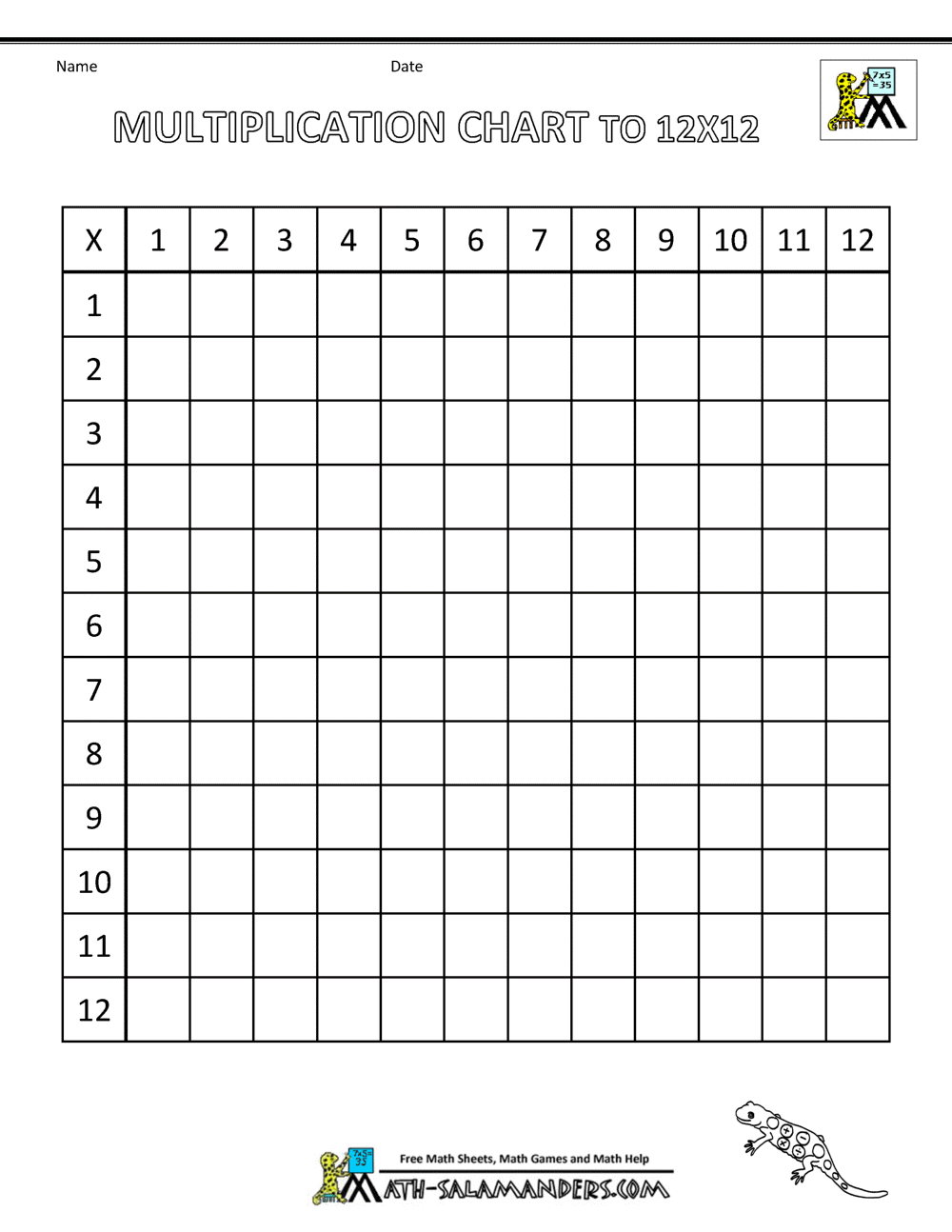 Monday 4th January 2021Topic- Create a character profile about the author Michael Morpurgo. Can you find any interesting facts?Maths- using the template, fill in the multiplication facts. Extension- write out 5 times table calculations and complete the inverse operations. Monday 25th January 2021Topic- Create a boat model.Maths- Complete the multiplication/ division word problems. See separate sheet.Monday 11th January 2021Topic- re-design the front cover of Kensuke’s Kingdom.Maths- investigate the completed multiplication grid. Do you spot any patterns? Use full sentences to explain any patterns you can see.Extension- Create a multiplication/ division triangle and complete three calculations. Use the template provided. Monday 1st February 2021Topic- create a character description for Michael from our class story Kensuke’s Kingdom. Remember your adjectives, adverbs, and conjunctions! Maths- draw five shapes and calculate the area of each shape.Monday 18th January 2021Topic- Draw a suitcase with your favourite 10 items in and label them.Maths- Create 5 factor rainbows for numbers of your choice. See example below. 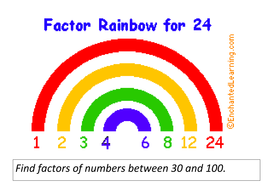 Monday 8th February 2021Topic- Make up a survival kit for being washed up alone on a desert island.Maths- calculate six equivalent fractions.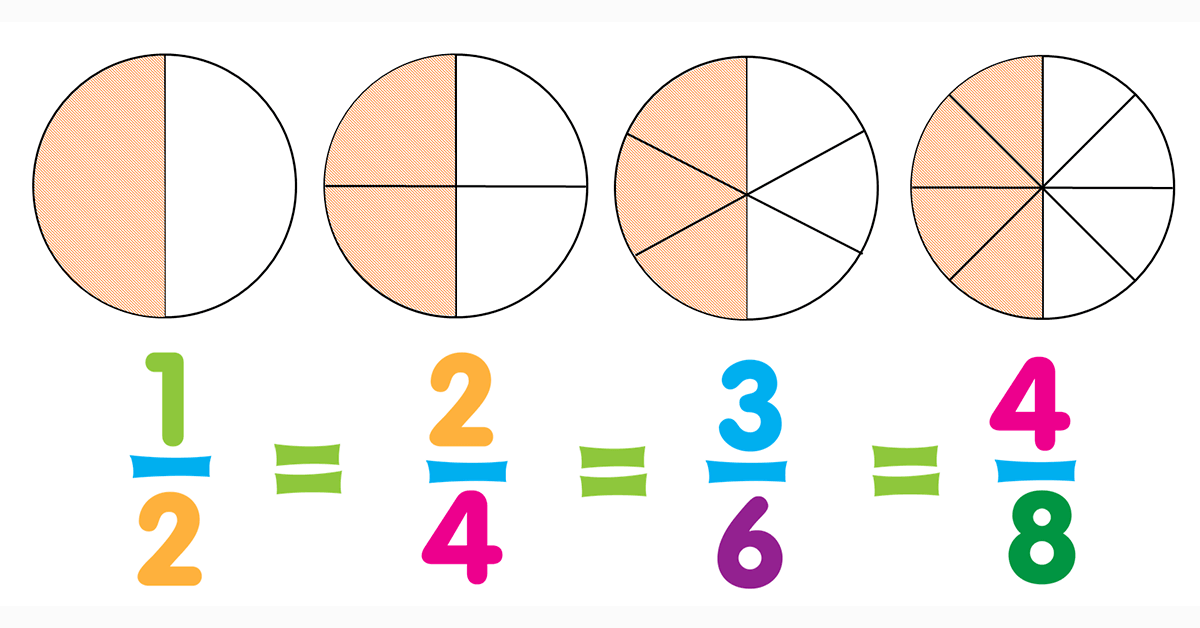 e.g.  